                    Pirrie Park Bowling Club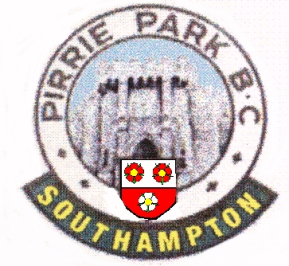                                   78a Wilton Crescent, Upper Shirley, Southampton. SO15 7QET                          Tel: 023 8077 4733   Email: pirriepark2@gmail.com                www.pirriepark.weebly.comMEMBERSHIP APPLICATION FORM*=Delete as applicableHave you previously been a member of another Bowling Club?     YES/NO If YES, which (1)                                                            and for how long?                            Years                          (2)                                                            and for how long?                             YearsIf elected, I hereby agree to conform to all rules and bye-laws of the club.  _________________________________________________________________________________I, the proposer has known the applicant for                      yearsWe are of the opinion that he/she is a fit and proper person to become a member of the Club.***FOR OFFICIAL CLUB USE ONLY***Membership requestMembership requestMembership requestMembership requestMembership requestMr*Mrs*Miss*Miss*Other*NameNameNameDate of birthDate of birthDate of birthMembership levelMembership levelMembership levelFull / Sporting/Junior*Full / Sporting/Junior*Personal DetailsPersonal DetailsAddress line 1Address Line 2                         PostcodeTelephone numberMobile numberEmail addressNext of Kin contactURGENTMemberMemberName (caps)SignatureDatePROPOSERPROPOSERSECONDERSECONDERName (caps)Name (caps)SignatureSignatureDateDateDateMembership NumberCard Issued